Le potiron au sirop d’érableIngrédients pour 2 personnes : 300g de potiron2 cuillères à soupe de sirop d’érable½ cuillère à café de cumin½ cuillère à café de paprika1 cuillère à soupe d’huile d’olive1 cuillère à café rase de selPoivreRéalisation :Préparer le mélange aromatique : Verser l’huile, le sirop d’érable, les épices et le sel dans un saladier. Mélanger.Laver le potiron. Puis le couper en dés.Ajouter les dés de potiron dans la préparation.Deux options de cuissons possibles :1ère option : Verser les dés marinés dans une casserole et cuire à feux doux pendant 15 min environ2ème option : Verser dans un plat allant au four et cuire pendant 20 à 25 min au four à 180°C A déguster avec du quinoa, du boulgour, du blé, des châtaignes.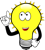 